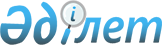 О внесении изменений и дополнений в Приказ Председателя Комитета по правам 
интеллектуальной собственности Министерства юстиции Республики Казахстан 
от 1 ноября 2001 года № 69 "Об утверждении Правил подачи и рассмотрения в Апелляционном совете возражений, связанных с патентованием и регистрацией
объектов промышленной собственности", зарегистрированный за № 1712
					
			Утративший силу
			
			
		
					Приказ и.о. Председателя Комитета по правам интеллектуальной собственности Министерства юстиции Республики Казахстан от 22 cентября 2004 года № 55-п. Зарегистрирован в Министерстве юстиции Республики Казахстан 27 сентября 2004 года № 3100. Утратил силу приказом Министра юстиции Республики Казахстан от 12 марта 2010 года № 81

      Сноска. Утратил силу приказом Министра юстиции РК от 12.03.2010 № 81 (порядок введения в действие см. п. 5).      В соответствии с  Законом Республики Казахстан от 9 июля 2004 года "О внесении изменений и дополнений в некоторые акты Республики Казахстан по вопросам интеллектуальной собственности" и  распоряжением Премьер-Министра Республики Казахстан от 1 сентября 2004 года N 244-р "О мерах по совершенствованию подзаконных актов", ПРИКАЗЫВАЮ: 

      1. Внести в  Приказ Председателя Комитета по правам интеллектуальной собственности Министерства юстиции Республики Казахстан от 1 ноября 2001 года N 69 "Об утверждении Правил подачи и рассмотрения в Апелляционном совете возражений, связанных с патентованием и регистрацией объектов промышленной собственности" (зарегистрированный в Реестре нормативных правовых актов Республики Казахстан за N 1712, опубликованный в Бюллетене нормативных правовых актов центральных исполнительных и иных государственных органов Республики Казахстан 2002 года N 15), следующие изменения и дополнения: 

      в преамбуле указанного Приказа слова "от 16 июля 1999 года, от 26 июля 1999 года" исключить, после слов "" О товарных знаках , знаках обслуживания и наименованиях мест происхождения товара"" дополнить словами "и Законом Республики Казахстан " Об охране селекционных достижений""; 

      в Правилах подачи и рассмотрения в Апелляционном совете возражений, связанных с патентованием и регистрацией объектов промышленной собственности, утвержденных указанным Приказом: 

      в пункте 1 слова "от 16 июля 1999 года, от 26 июля 1999 года" исключить, после слов "(далее - Закон о товарных знаках)" дополнить словами ", пунктом 5  статьи 8 , пунктом 5  статьи 10 , пунктом 2   статьи 21 Закона Республики Казахстан "Об охране селекционных достижений" (далее - Закон о селекционных достижениях)";  

      в абзаце втором пункта 1: 

      после слов "Законом о товарных знаках" дополнить словами ",  Законом о селекционных достижениях"; 

      слово "Казпатента" исключить; 

      слова "Казахстанским институтом патентной экспертизы" заменить словами "Национальным институтом интеллектуальной собственности"; 

      слова "(далее - Институт)" заменить словами "(далее - экспертная организация)"; 

      в подпункте 1) пункта 2 после слов "происхождения товара" дополнить словами ", селекционные достижения;"; 

      в подпункте 2) пункта 2 после слов "происхождения товара" дополнить словами ", патент на селекционное достижение;";  

      в подпункте 3) пункта 2 после слов "промышленный образец" дополнить словами ", на селекционное достижение"; 

      пункт 2 дополнить подпунктом 5) следующего содержания: 

      "5) экспертная организация - организация, подведомственная уполномоченному органу, осуществляющая деятельность в сферах, отнесенных к государственной монополии (оказание услуг в области охраны товарных знаков, знаков обслуживания, изобретении, полезных моделей, промышленных образцов, наименований мест происхождения товаров, селекционных достижений)"; 

      пункт 3 изложить в следующей редакции: 

      "3. В Апелляционный совет могут быть поданы следующие возражения: 

      1) на решения Комитета (заключения экспертной организации) об отказе в выдаче предварительного патента на изобретение, промышленный образец, патента на изобретение, полезную модель, промышленный образец; 

      2) на решения Комитета (заключения экспертной организации) об отказе в регистрации товарного знака, в том числе отказы в регистрации товарного знака, принятые по результатам экспертизы заявленного обозначения в соответствии с пунктами 1, 2 статьи 5 Мадридского соглашения; 

      3) на решения Комитета об отказе в регистрации и (или) предоставлении права пользования наименованием места происхождения товара; 

      4) на решения Комитета об отказе в дальнейшем рассмотрении заявки на выдачу патента на селекционное достижение, об отказе в выдаче патента на селекционное достижение; 

      5) против выдачи предварительного патента на изобретение, промышленный образец, патента на изобретение, полезную модель, промышленный образец; 

      6) против регистрации товарного знака, в том числе в соответствии с пунктом 6 статьи 5 Мадридского соглашения; 

      7) против регистрации и (или) предоставления права пользования наименованием места происхождения товара; 

      8) против действия регистрации товарного знака в связи с его неиспользованием; 

      9) против выдачи патента на селекционное достижение.";  

      в пункте 5 цифры "3), 4) - 7)" заменить соответственно цифрами "4), 5)-9)"; 

      в пункте 7 после слов "о товарных знаках" дополнить словами ", Законом о селекционных достижениях."; 

      в абзаце втором пункта 7 цифру "3)" заменить цифрой "4)"; 

      в абзаце втором пункта 7 после слов "Патентным законом" разделительный союз "или" заменить знаком препинания ",", после слов "о товарных знаках" дополнить словами "и Законом о селекционных достижениях."; 

      в пункте 10: 

      цифру "3)" заменить цифрой "4)"; 

      после слова "заявки," дополнить словом "заключение или"; 

      после слова "вынесенным" дополнить словом "заключением"; 

      в пункте 11 разделительный союз "или" заменить знаком препинания ",", после слов "о товарных знаках" дополнить словами "или Законом о селекционных достижениях"; 

      в подпункте 3) пункта 12: 

      слово "патентообладателю" заменить словами "владельцу охранного документа"; 

      слова "подпунктом 4)" заменить словами "подпунктами 5), 6), 7), 8), 9)"; 

      в пункте 13 слова "может взиматься" заменить словом "взимается";  

      в пункте 14 слово "патентообладателю" заменить словами "владельцу охранного документа"; 

      пункт 16 после слов "о товарных знаках" дополнить словами ", Законом о селекционных достижениях"; 

      пункт 21 после слов "о товарных знаках" дополнить словами ", Законом о селекционных достижениях"; 

      пункт 22 после слов "(регистрации товарного знака)" дополнить словами "по решению апелляционной коллегии"; 

      в пункте 24 слова "приказом Председателя Апелляционного совета или его заместителя" заменить словами "Председателем Апелляционного совета или его заместителем"; 

      пункт 25 изложить в следующей редакции: 

      "25. Апелляционная коллегия формируется из числа сотрудников Комитета и экспертной организации. В необходимых случаях в состав апелляционной коллегии могут входить также приглашаемые лица, обладающие специальными знаниями в области, относящейся к предмету спора.  

      Кандидатуры приглашаемых лиц утверждаются Председателем Апелляционного совета или его заместителем."; 

      пункт 26 после слова "оспариваемых" дополнить словом "заключений и"; 

      пункт 28 после слов "служебных тайн по" дополнить словами "решению апелляционной коллегии, а также"; 

      в пунктах 29, 34, 50, 51 слово "Института" заменить словами "экспертная организация" в соответствующем падеже; 

      пункт 31 изложить в следующей редакции: 

      "31. Апелляционная коллегия вправе перенести сроки проведения заседания в случаях: 

      1) невозможности рассмотрения возражения на данном заседании вследствие неявки кого-либо из лиц, имеющих право участвовать в рассмотрении возражения; 

      2) необходимости представления сторонами недостающих, дополнительных документов (доказательств) для принятия решения по существу;  

      3) по ходатайству сторон; 

      4) в иных случаях по решению апелляционной коллегии."; 

      в пункте 37: 

      в подпункте 2) после слова "дата" дополнить словом "и место"; 

      в подпункте 5) слова "решении экспертизы" заменить словами "заключении экспертной организации, решении Комитета"; 

      в пункте 45 цифру "3)" заменить цифрой "4)"; 

      в пункте 46 слова "даты получения ими" заменить словами "момента оглашения". 

      2. Управлению по обеспечению государственной политики в сфере промышленной собственности обеспечить государственную регистрацию настоящего Приказа в Министерстве юстиции Республики Казахстан.  

      3. Контроль за исполнением настоящего Приказа возложить на заместителя Председателя Комитета по правам интеллектуальной собственности Министерства юстиции Республики Казахстан Амиргалиева А.Х. 

      4. Настоящий Приказ вступает в силу со дня государственной регистрации в Министерстве юстиции Республики Казахстан.          И.о. Председателя 
					© 2012. РГП на ПХВ «Институт законодательства и правовой информации Республики Казахстан» Министерства юстиции Республики Казахстан
				